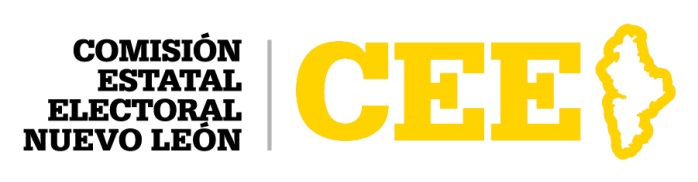 ANEXO 2DEL REGLAMENTO PARA LA CONSTITUCIÓN DE PARTIDOS POLÍTICOS LOCALES       Monterrey, Nuevo León, a __ de ______ de ____Comisión Estatal Electoral Nuevo León Presente. -  La o el suscrito(a) ______________________, en mi carácter de representante legal de la organización ciudadana denominada ___________________, personalidad que se encuentra debidamente acreditada en el primer testimonio de la escritura pública en la que consta la constitución de su asociación civil denominada _____________, comparezco de conformidad con el artículo 22 del Reglamento de Constitución de Partidos Políticos Locales, a manifestar la pretensión de mi representada para constituirse como partido político local, y de haber cumplido con los actos previos para dar inicio a los trámites correspondientes al periodo de constitución, establecidos en la Ley General de Partidos Políticos y en el Reglamento de Constitución de Partidos Políticos Locales,  por tal motivo comunico lo siguiente: Registro Federal de Contribuyentes de la asociación civil: Cuenta bancaria de la asociación civil: Manifiesto que, mi representada informará dentro de los primeros 10 días de cada mes a la Dirección de Fiscalización de la Comisión Estatal Electoral, sobre el origen, monto y destino de los recursos que obtenga para el desarrollo de las actividades tendentes a obtener el registro como partido político local, en los términos que indique la Ley General de Partidos Políticos, el Reglamento de Fiscalización del Instituto Nacional Electoral, el Reglamento de Constitución de Partidos Políticos Locales, y las demás disposiciones aplicables.Denominación con la cual la organización ciudadana pretende constituirse como partido político local: Tipo de Asamblea que elegirá la organización ciudadana para el proceso de constitución:(Marque con un X el tipo de asamblea de su preferencia, en caso de marcar ambas será motivo de prevención)Representantes de la organización ciudadana:La o el ciudadano(a) __________________ como representante legal. La o el ciudadano(a) __________________ como responsable de finanzas.  Manifiesta bajo protesta de decir verdad que la organización ciudadana que represento, rechaza toda clase de apoyo económico, político o propagandístico proveniente de extranjeros o de ministros de culto de cualquier religión, así como de las asociaciones y organizaciones religiosas e iglesias y de cualquiera de las personas a las que las leyes prohíban financiar a los partidos políticos.Por otro lado, hago de su conocimiento que la organización de ciudadana tiene su domicilio social en la calle ____, número ___, de la colonia ______________, en ___________, Nuevo León, que los datos de contacto son las siguientes: (El domicilio social deberá encontrarse dentro de cualquiera de los municipios del área metropolitana de monterrey señalados en el Reglamento de Constitución de Partidos Políticos)Manifiesto que la organización ciudadana que represento desea recibir las notificaciones con motivo de demás determinaciones que emita la Comisión Estatal Electoral, a través del Sistema de Notificaciones Electrónicas de la Comisión Estatal Electoral SINEX. Para lo cual me permito proporcionar como cuenta de correo electrónico _________________ para tales efectos, a través de la cual la Comisión Estatal Electoral me hará llegar el nombre de usuario y contraseña para acceder al SINEX, y los avisos de notificación correspondientes.Por lo anterior, reconozco que es responsabilidad de la organización ciudadana que represento, consultar permanentemente la bandeja de notificaciones del SINEX.Estoy enterado(a) que en caso de no proporcionar una cuenta de correo electrónico para recibir las notificaciones del SINEX, las notificaciones que se efectúen a la organización ciudadana, serán realizadas a través de los estrados de la Comisión Estatal Electoral de Nuevo León.Finalmente, mediante el presente aviso de intención, se acompañan los siguientes documentos a efecto de cumplir con los requisitos necesarios para iniciar el periodo de constitución como partido político local: Original o copia certificada del primer testimonio de la escritura pública en la que conste la constitución de la asociación civil debidamente inscrita en el Registro Público de la Propiedad y del Comercio.Copia simple de la constancia de situación fiscal de la asociación civil.Los Documentos Básicos suscritos por la o el representante legal; así como en versión electrónica, formato Word.Un dispositivo de almacenamiento electrónico tipo USB, que contenga el emblema que identificará a la Organización Ciudadana.Copia simple del contrato de la cuenta bancaria a nombre de la asociación civil, debidamente firmado, así como su carátula, debiendo cumplir con los requisitos siguientes:Ser de la titularidad de la asociación civil y contar con la autorización de la persona Responsable de FinanzasLas disposiciones de recursos deberán realizarse a través de firmas mancomunadasUna de las firmas mancomunadas deberá contar con la autorización de la persona Responsable de Finanzas, cuando ésta no vaya a firmarlas.Copia simple de las credenciales para votar de las y los representantes legales, así como de la o el Responsable de Finanzas.Todo lo anterior a efecto de dar debido cumplimiento a las disposiciones conducentes en la Ley General de Partidos Políticos, así como lo dispuesto en el Reglamento para la Constitución de Partidos Políticos Locales, y demás normativa aplicable.  A t e n t a m e n t e(firma)C. (nombre completo)Nombre de la Institución Bancaria:Número de Cuenta:Clabe Interbancaria:Asamblea DistritalAsamblea MunicipalNúmero telefónico:Correo electrónico:Redes sociales: